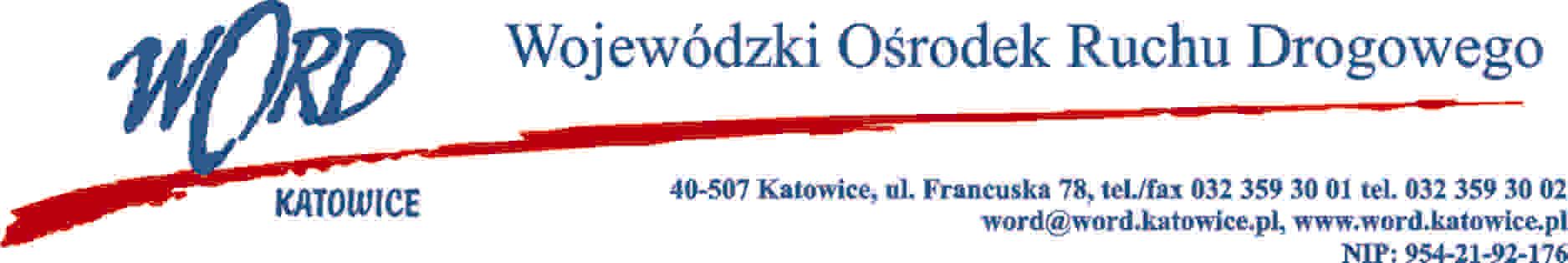 Katowice, dnia 3.01.2024 r. AT-ZP.262.14.20.2023.EGUnieważnienie postępowania pn. Wybór psychologa, który przeprowadzi wykłady na kursach prowadzonych przez Wojewódzki Ośrodek Ruchu Drogowego w  Katowicach” w części  I (kursy reedukacyjne w zakresie problematyki przeciwalkoholowej i przeciwdziałaniu narkomanii).Zamawiający informuje, że  unieważnia postępowanie w części I, ponieważ zgodnie z art. 255 ust.3 ustawy z 11 września 2019 r. Prawo zamówień publicznych (Dz. U. z 2023 r., poz.1605 ze zm), cena najkorzystniejszej oferty przewyższa kwotę, którą Zamawiający zamierza przeznaczyć na sfinansowanie zamówienia. Zamawiający nie może zwiększyć kwoty do wysokości ceny najkorzystniejszej oferty.  Uzasadnienie: W przedmiotowym postępowaniu w części I najkorzystniejszą ofertę złożyła Joanna Biel ul. A. Czoka 56F, 44-100 Gliwice, natomiast w dniu 22.12.2023 zrezygnowała z podpisania umowy. Cena drugiej oferty - Wykonawcy BPR Consulting Paulina Rydz, ul. Radwańska 27/2u, 90-540 Łódź, przewyższa kwotę, którą Zamawiający zamierza przeznaczyć na sfinansowanie zamówienia w części I.   W oryginale podpis:Dyrektor WORD KatowiceKrzysztof Przybylski